Dirección General de la Escuela Nacional Preparatoria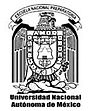 Escuela Nacional Preparatoria plantel 4 “Vidal Castañeda y Nájera”Proyecto Jóvenes hacia la Investigación en Humanidades, Ciencias sociales y Artes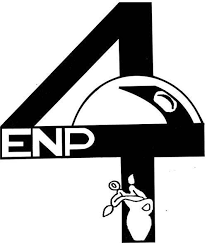 Registro de la propuesta de investigaciónÁrea y Colegio al que pertenece el proyectoTítulo de la investigaciónNombre completo del asesor y del alumno o alumnos participantes (máx.3)Grupo Breve explicación del contenido y finalidad del proyecto.